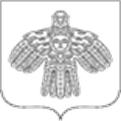 В соответствии с пунктом 4 статьи 21 Бюджетного кодекса Российской Федерации, приказываю:Внести изменения в Приложение к приказу от 01.11.2023 № 168: 	Дополнить кодами:Российская ФедерацияРеспублика КомиРоссийская ФедерацияРеспублика КомиРоссия ФедерацияКоми РеспубликаРоссия ФедерацияКоми РеспубликаФИНАНСОВОЕ УПРАВЛЕНИЕ АДМИНИСТРАЦИИ МУНИЦИПАЛЬНОГО ОКРУГА «УХТА»ФИНАНСОВОЕ УПРАВЛЕНИЕ АДМИНИСТРАЦИИ МУНИЦИПАЛЬНОГО ОКРУГА «УХТА»«УХТА» МУНИЦИПАЛЬНÖЙ КЫТШЛÖН АДМИНИСТРАЦИЯСА СЬÖМ ОВМÖСÖН ВЕСЬКÖДЛАНİН«УХТА» МУНИЦИПАЛЬНÖЙ КЫТШЛÖН АДМИНИСТРАЦИЯСА СЬÖМ ОВМÖСÖН ВЕСЬКÖДЛАНİНПРИКАЗПРИКАЗПРИКАЗПРИКАЗ13.02.2024№№31г.Ухта, Республика КомиО внесении изменений и дополнений в приказ от 01.11.2023 № 168 «Об утверждении перечня и кодов целевых статей расходов бюджетной классификации муниципального округа «Ухта» на 2024 год и плановый период 2025 и 2026 годов» КодНаименование целевой статьи02 0 26 00000Реализация народных проектов в рамках проекта "Народный бюджет"02 0 26 S2800Реализация народных проектов в сфере малого и среднего предпринимательства, прошедших отбор в рамках проекта "Народный бюджет"Начальник управленияГ.В. Крайн